PREFERRED LEGAL PLANTMA New Wave of Legal RepresentationTM(888) 577-3476“Caregiver Support Workshop”Why and When should we begin thinking of these documents?The time is NOWAllows you to name someone to make decisions before incapacitation and/or death regarding assets and healthWhat documents are necessary as a caregiver?Durable Power of Attorney Purpose. A document that authorizes a primary and alternate person to act in a broad range of legal, financial and business matters and remains in effect even if one is incapacitated Health Care SurrogatePurpose. A document that authorizes a primary and alternate person to become your substitute decision-maker upon  incapacitation and gives legal authority to speak to doctors, manage your medical care, access medical information and make medical decisions for you if you cannot do so Cognitive Impairment (i.e. Alzheimer’s, dementia, etc.)Mental Illness (i.e. bipolar, schizophrenia) Intellectual and developmental disabilities Unconsciousness (i.e. surgery, anesthesia)Living Will Document/Advanced Directive Purpose. A document where you officially state your wishes to NOT be kept alive by artificial means (i.e. being hooked up to machines) if you are in a vegetative state or similar condition, a/k/a the “pull the plug” documentWhat other document might be needed?DNR Purpose. A document where you let medical professionals know that you do not want to be resuscitated (no CPR measures) if you suddenly go into cardiac arrest or stop breathingDifferent than a living willOnly for extremely advanced age Other Concerns?GuardianshipPurpose.Gaining legal control when loved one is not of sound mindFormal process through the courts with attorneys Last resort if too late to get legal documents signedChoices for Care Hire Someone in the home (privately or via nursing agency)Assisted Living Facility (ALF)Two Prong Fee (medical and hotel side)Skilled Nursing Facility Straight Medical FeePaying for CareLong Term Care InsuranceNeed to purchase policy and can fund care when needed, can be expensiveMedicaid Need to apply and qualify, cannot have really any assets (i.e. $3,000 or less) - excludes homestead Payment by government for medical portion of care in a facilityWhat Type of Estate Planning Preparation May Be Needed at the Time of Death? Last Wills and TestamentA document created during your lifetime that allows you to express your wishes clearly and precisely and direct how your assets will pass and to whom upon your death and provides guardianship for minorsRevocable Living Trusts A document created during your lifetime that is very similar to a Last Will and Testament and whose main purpose is to avoid probateLadybird DeedsA document specific to Florida that is created during your lifetime and allows a beneficiary to receive your real estate directly upon your death and avoid probate, but also gives you the right to completey use and control the property during your lifetimePlease note that Preferred Legal Plan prepares all of the above documents for its members as part of Membership at a discounted rate.If you have any further questions or need additional information please do not hesitate to reach out to Preferred Legal Plan at (888) 577-3476.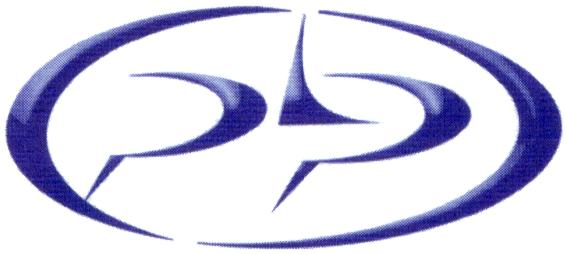 